
Checklist para sa Paggamit ng Virtual na Pangangalaga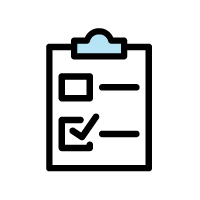 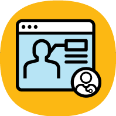 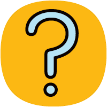 Ano ang
virtual na pangangalaga?Ang virtual na pangunahing pangangalaga ay isang paraan para makakonekta sa iyong clinician ng pangunahing pangangalaga (gaya ng doktor o nurse ng pamilya) gamit ang telepono, video o pagmemensahe sa halip na 
makipagkita sa kanila nang personal. Posibleng alukin ka ng iyong clinician ng pangunahing pangangalaga ng opsyon sa virtual na pangangalaga o maaari kang humiling ng virtual na opsyon. 
Hindi lahat ng sitwasyon ay naaangkop para sa virtual na pangangalaga.Paano gamitin 
ang checklist na itoMagagamit ang checklist na ito para matulungan kang pag-isipan ang 
tungkol sa iba't ibang opsyon para sa virtual na pangangalaga. 
Gamitin ang impormasyon sa checklist para:mas maunawaan kung aling teknolohiya ang maaari mong ma-access para sa virtual na pangangalagamaisaalang-alang kung paano mo magagamit ang mga opsyon sa virtual na pangangalagamaipaalam sa iyong provider ng pangunahing pangangalaga ang iyong mga kagustuhan para sa virtual na pangangalaga  Posibleng magbago ang iyong mga sagot sa checklist sa ibaba sa paglipas ng panahon. Mangyaring ipaalam sa iyong clinician ng pangunahing pangangalaga 
o sa kawani ng tanggapan ang tungkol sa anumang pagbabago na makakaapekto sa paggamit mo ng virtual na pangangalaga (halimbawa, kung babaguhin mo ang numero ng iyong telepono o e-mail address).Talakayin ang impormasyong ito sa iyong clinician ng pangunahing pangangalaga
Makipag-usap sa iyong clinician tungkol sa pinakamainam na opsyon sa virtual na pangangalaga para sa iyo. Posibleng magbigay ang ilang clinician ng mahigit sa
 isang opsyon para sa virtual na pangangalaga, at posibleng hindi ito gawin ng iba. Kung gusto mo ang isang uri ng virtual na pangangalaga, sabihin ito sa iyong clinician.Lagyan ng check ang lahat ng mga item na nalalapat sa iyo sa checklist sa ibaba.Mga item na posibleng kailanganin mo para sa anumang uri ng appointment sa iyong clinician ng pangunahing pangangalaga: Ang iyong health card at/o personal na pagkakakilanlan (gaya ng lisensya sa pagmamaneho)Mga device sa accessibility o mga pantulong na device, kung kinakailangan (gaya ng mga salamin sa mata o mga hearing aid)Tagapag-alaga at/o suporta ng pamilya, kung kinakailanganIsang listahan ng mga tanong para sa iyong clinician ng pangunahing pangangalaga o pangkat sa pangangalagang pangkalusuganPanulat at papel para sa pagtatala ng mga paalalaMga Tala Kung mayroon ka pang ibang gustong ibahagi sa iyong clinician ng pangunahing pangangalaga tungkol sa iyong mga kagustuhan at antas ng pagiging komportable para sa virtual na pangangalaga o anumang tanong na posibleng mayroon ka para sa kanya, maaari mong isulat ang mga ito rito. Mga Uri ng Pangangalaga:TELEPONO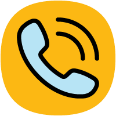  Mayroon akong valid na numero ng telepono at personal na cell phone o landline Mayroon akong nakalaang oras para sa appointment sa pamamagitan ng tawag sa telepono  Mayroon akong ligtas at pribadong espasyo para sa pagsagot ng appointment sa pamamagitan ng tawag sa teleponoVIDEO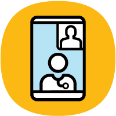  Mayroon akong personal na smartphone, tablet o computer na may webcam at mikropono Mayroon akong personal (hindi pangnegosyo) na email account Mayroon akong mabilis at stable na koneksyon sa internet Mayroon akong software para sa pakikipagkumperensya sa pamamagitan ng video, o alam ko kung paano mag-download ng program Mayroon akong nakalaang oras para sa appointment sa pamamagitan ng video  Mayroon ako ng mga kakayahan o suporta para magamit ang aking computer, telepono, o tablet para sa isang video call Mayroon akong maliwanag, ligtas, at pribadong espasyo para sa pakikipag-video call Komportable akong makita sa camera
PAGMEMENSAHE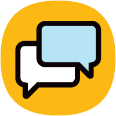  Mayroon akong personal na smartphone, tablet, o computer  Mayroon akong personal (hindi pangnegosyo) na email account  Alam ko kung paano mag-access ng isang online na portal, kung kinakailangan Mayroon ako ng mga kakayahan o suporta para magamit ang isang computer, tablet, o telepono para sa pagmemensahe Alam kong posibleng maging hindi gaanong secure/pribado ang ilang sistema sa pagmemensahePERSONAL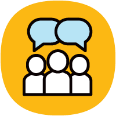  Nagagawa kong bumiyahe papunta sa tanggapan/klinika Mayroon akong nakalaang oras para sa pagpunta sa aking appointment Mas gusto ko ang harapang appointment kasama ng aking provider ng pangunahing pangangalaga Mas madali para sa akin na makipag-usap sa aking provider ng pangunahing pangangalaga sa personal Mayroon akong alalahanin sa kalusugan na sa palagay ko ay pinakamainam na matutugunan sa isang personal na pagpapatingin